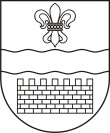 DAUGAVPILS PILSĒTAS PAŠVALDĪBADAUGAVPILS PILSĒTAS IZGLĪTĪBAS PĀRVALDEReģ. Nr. 90009737220, Saules iela 7, Daugavpils, LV-5401, tālr. 65421623, e-pasts: izglitiba@ip.daugavpils.lv, www.izglitiba.daugavpils.lv Daugavpilī                                                 UZAICINĀJUMSiesniegt piedāvājumus1. Pasūtītājs.Daugavpils pilsētas bērnu un jauniešu centrs „Jaunība”Tautas ielā 7, Daugavpilī, LV-5404Tālruņu nr.:  65407423; 65435787; Fakss: 65407431e-pasts: izglitibas@ip.daugavpils.lv             biruta.visnevska@ip.daugavpils.lv             jauniba@inbox.lvMājas lapa: www.izglitiba.daugavpils.lvKontaktpersona: Dmitrijs Rodionovs, tālr.nr.28297252Iepirkuma identifikācijas Nr.DPIP2021/49N“Telts piegāde Daugavpils pilsētas bērnu un jauniešu centra “Jaunība” pulciņa “Jaunie Kartingisti’’ vajadzībām”2. Iepirkuma priekšmeta apraksts:Telts piegāde, saskaņā ar Tehnisko specifikāciju-2.pielikums.3. Piedāvājumu var iesniegt: pa pastu, faksu, elektroniski vai personīgi Saules ielā 7, Daugavpilī līdz 2021.gada 30.augustam plkst.11:00. 4. Paredzamā līguma izpildes termiņš: 1 (viens) mēnesis laikā pēc līguma noslēgšanas.5. Piedāvājumā jāiekļauj:pretendenta rakstisks iesniegums par dalību iepirkumu procedūrā, kas sniedz īsas ziņas par pretendentu (pretendenta nosaukums, juridiskā adrese, reģistrācijas Nr., kontaktpersonas vārds, uzvārds, tālrunis, fakss, e-pasts)- 1.pielikums;finanšu piedāvājumā (2.pielikums) cena jānorāda euro bez PVN. Cenā jāiekļauj visas  izmaksas.6.Ar  lēmuma var iepazīties mājas lapā: www.izglitiba.daugavpils.lv; www.daugavpils.lv/.Iepirkuma komisijas priekšsēdētāja                                                                K.Galvānetālr.65407434                                                                                                                       1.pielikumsPIETEIKUMSDaugavpilīKomersants___________________________________________________________________________                                                                   (nosaukums)Reģistrācijas Nr. _____________________________________________________________Juridiskā adrese ___________________________________________________________________________Nodokļu maksātāja (PVN) reģistrācijas Nr. ________________________________________tālr.,fakss___________________________ e-pasts__________________________________Kontaktpersonas amats, vārds, uzvārds, tālr.___________________________________________________________________________Bankas rekvizīti __________________________________________________________________________________tā direktora (vadītāja, valdes priekšsēdētāja, valdes locekļa) ar paraksta tiesībām (vārds, uzvārds) personā, ar šī pieteikuma iesniegšanu:Piesakās piedalīties iepirkumā “Telts piegāde Daugavpils pilsētas bērnu un jauniešu centra “Jaunība” pulciņa “Jaunie Kartingisti’’ vajadzībām”, identifikācijas numurs DPIP2021/49N, piekrīt visiem Darbu apjomu sarakstā uzrādītajiem darbiem  un garantē Darbu apjomu sarakstā uzrādīto darbu un normatīvo aktu prasību izpildi. Iepirkuma noteikumi ir skaidri un saprotami.__________________________(uzņēmuma nosaukums)apliecina, ka:    1.visa sniegtā informācija ir pilnīga un patiesa;      nekādā veidā nav ieinteresēts nevienā citā piedāvājumā, kas iesniegts šajā iepirkumā;nav tādu apstākļu, kuri liegtu tiesības piedalīties iepirkumā un izpildīt izvirzītās prasības.                                        2.pielikumsPublisko iepirkumu likumā nereglamentētais iepirkums“Telts piegāde Daugavpils pilsētas bērnu un jauniešu centra “Jaunība” pulciņa “Jaunie Kartingisti’’ vajadzībām”,Identifikācijas Nr.DPIP2021/49NTehniskā specifikācija – Finanšu piedāvājumsSastādīja:D.Rodionovs27.08.2021. Nr.DPIP2021/49NVārds, uzvārds, amatsParaksts, DatumsNosaukumsTelts1 gab.Telts specifikācija:Izmērs6 m x 9 mAugstums 1.90 mMateriālsPOLYMAR, modelis 8212Svars 650g uz 1m2Materiālu izturības temperatūra -40 0 C līdz +70 0 CLogi4 gab.Izmērs 80x110Alumīnijas cauruleCietībai jāatbilst sērijai 6005Caurules savienojumiMatēliskie-cinkotieCena bez PVN 21%Cena bez PVN 21%